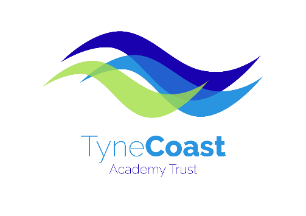 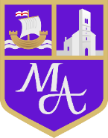 Monkwearmouth AcademyMonkwearmouth Academy is a secondary school in north Sunderland with approximately 864 students on roll.  The Academy joined Tyne Coast Academy Trust in September 2019 enabling us to become bigger, better and stronger.  The academy and the trust are passionate about education and believe in our values of Believe in yourself, Achieve the highest standards and Succeed in Life.  This is an exciting time to join Monkwearmouth Academy, we are on a journey of rapid improvement to good and to become a school where every child achieves their full potential and that our community are proud of.  Assistant Headteacher Pastoral (Behaviour and Attitudes / Personal Development) L12 – L16 £55,338 - £61,116 per annum (Starting Salary dependent upon experience)The Governors wish to appoint an outstanding professional to support the Headteacher in providing professional leadership for the school, which secures success and improvement, ensuring high quality education, improved standards of learning, progress and achievement of all students.The successful applicant will have exceptional leadership skills, the ability to engage, enthuse and inspire together with significant leadership experience.  They will be able to demonstrate outstanding classroom practice and values that support our ethos that every child really does matter.In return we will offer the opportunity to work as an integral part of our Leadership Team with highly supportive, talented and committed students, staff and Governors; high standards of achievement in all key stages; the potential and capacity to match your ambition including a strong commitment to further professional development, together with a caring ethos and genuine focus on your well-being and personal fulfilment.This is an exciting opportunity for a highly motivated leader with a proven track record of achievement and an unrelenting focus on educational standards.The deadline for applications is 12pm on Friday 5 March 2021 and interviews will take place on or after 15 March 2021.  Please return your completed application form to Lindsay Winter, PA to the Headteacher by emailing lwn@mwacademy.co.uk or by post to Mrs L Winter, Monkwearmouth Academy, Torver Crescent, Seaburn Dene, Sunderland, SR6 8LG.Monkwearmouth Academy and Tyne Coast Academy Trust are committed to safeguarding and promoting the welfare of children and young people.  We expect all staff to share this commitment and to undergo appropriate checks including an enhanced DBS with barred list check.  Application packs and further information can be found at http://www.monkwearmouth.sunderland.sch.uk/ or by contacting Lindsay Winter, PA to the Headteacher at lwn@mwacademy.co.uk 